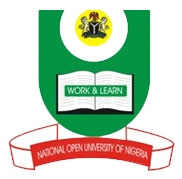                                               National Open University Of NigeriaPlot 91, Cadastral Zone, Nnamdi Azikiwe Expressway, Jabi - Abuja                                                           Faculty of Science                                     OCTOBER/NOVENBER, 2016 EXAMINATIONCOURSE CODE: BIO 404COURSE TITLE: SYSTEMATIC BIOLOGY TIME ALLOWED: 2 HoursINSTRUCTION: ANSWER QUESTION ONE (COMPULSORY) AND ANY OTHER THREE QUESTIONS 1. (a) Define the term Biosystematics (3 marks)         (b) Discuss classification according to the following individuals:            i. Pedanius Dioscorides. (5 marks)            ii. Albert Magnus. (5 marks)  (c) Describe the phases of development in Plant Taxonomy (12 marks)2. (a) Outline the three major rules adopted by the International Botanical Congress of 1866         (3 marks)     (b)  What do you understand by the term nomenclature (2 marks)            (c) Biosystematics as a discipline faces some Problems and challenges- Discuss (10 marks)3. (a) Explain the term Speciation (3 marks)      (b) Write short notes on the following:          i. A Lectotype (4 marks)        ii. Palynology (4 marks)       iii. Paleobotany (4 marks)4. (a) Distinguish between Classical taxonomy and  experimental taxonomy (3 marks)   (b) Describe the test of characters in taxonomy (4 marks)   (c) Write short notes on the following:           i. National Herbaria (4 marks)        ii. International Herbaria (4 marks)5. (a) List five functions of a herbarium (5 marks)    (b) Give a detailed description of the following methods of analysis steps in phytochemical           procedures:     i. Separation (5 marks)    ii. Identification (5 marks)6. (a) What is the importance of the study of evolutionary relationships? (2 marks)    (b) Give reasons why Linnaeus is well known today (3 marks)       (c) Outline the general instructions for herbarium users (10 marks)  